KĄCIK MATEMATYCZNYPrzejdź przez planszę ruchem konika szachowego (zaczynając od litery oznaczonej gwiazdką) i odczytaj rozwiązanie: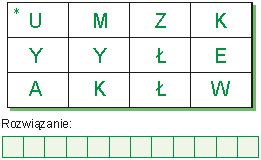 Na podstawie poniższych informacji rozwiąż krzyżówkę wpisując w każde pole 
jedną cyfrę. Sumy cyfr znajdujących się na przekątnych są równe, a suma wszystkich 
wpisanych do krzyżówki cyfr wynosi 110. Pan Górecki jest cukiernikiem. Ma matkę 
- staruszkę, żonę oraz czworo dzieci: Anię, Waldka, Basię i Zenka, z których każde jest 
w innym wieku.Poziomo
1) wiek Ani - najmłodszego dziecka pana Góreckiego, która 3 lata temu miała połowę lat najstarszego brata Zenka,
3) liczba pączków sprzedanych wczoraj w cukierni pana Góreckiego,
5) wielokrotność wieku pana Góreckiego,
8) powierzchnia mieszkania pana Góreckiego wyrażona w metrach kwadratowych,
10) wiek seniorki rodu Góreckich, która za rok będzie miała tyle lat, ile będą miały łącznie wszystkie dzieci jej syna,
12) 8 poziomo dodać 17,
14) wyrażona w groszach kwota, jaką zapłaciła za kupione pączki z adwokatem sąsiadka państwa Góreckich,
16) 4 pionowo pomnożone przez 23,
17) 6 pionowo minus 10 poziomo.Pionowo
2) podwojona suma cyfr znajdujących się w drugiej kolumnie krzyżówki,
3) suma iloczynów: 9 pionowo i 110 oraz 15 pionowo i 99,
4) wiek siostry pana Góreckiego o 7 lat młodszej od brata, która za 2 lata będzie miała tyle lat, co w tym czasie synowie pana Góreckiego razem,
6) numer domu państwa Góreckich,
7) wiek pana Góreckiego, który ma tyle lat, ile trójka jego młodszych dzieci razem,
9) wyrażona w groszach cena jednego pączka z adwokatem,
11) iloczyn lat Waldka, który nie ukończył jeszcze 16 lat, oraz Basi, która już jest pełnoletnia, powiększony o wiek ich ojca,
13) 16 poziomo minus 11 pionowo,
15) wyrażona w groszach cena pączka nadziewanego dziką różą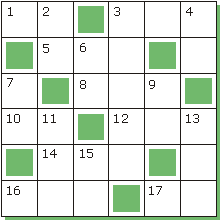 Rozwiąż krzyżówkę: 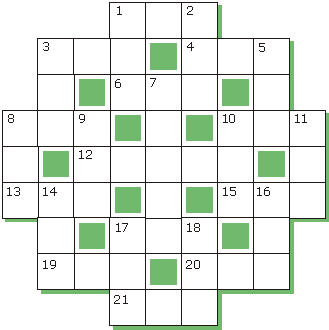 Rozwiąż krzyżówkę, zapisując podane liczby w systemie arabskim.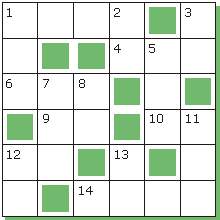 MILEJ ZABAWY. ROZWIĄZANIA WKRÓTCE. POWODZENIA mgr Renata KręciwilkPoziomo
1) Suma 17 i 18 pionowo
3) Półtora 4 poziomo
4) Suma 10 i 20 poziomo i 20
6) Różnica 5 i 10 pionowo
8) 2 i 9 pionowo
10) Połowa różnicy 8 i 21 poziomo
12) Iloczyn 17 pionowo i 21 poziomo
13) 50% 15 poziomo
15) Różnica 3 i 17 poziomo
17) Różnica różnic 1 poziomo i 1 i 18 pionowo i 18
19) Wspak połowa 2 pionowo bez V
20) Różnica 3 i 1 pionowo
21) CinquecentoPionowo
1) Różnica podwojenia 19 poziomo i 1
2) Suma 6 poziomo i 18 pionowo
3) Wspak iloraz 7 pionowo i 10 poziomo
5) Różnica różnicy 3 pionowo i 10 poziomo i 1 poziomo
7) Suma iloczynu 10 pionowo i 10 poziomo i 10 poziomo
8) Sześciokrotność różnicy 8 poziomo i 16 pionowo
9) Różnica 1 poziomo i 10 pionowo
10) Różnica 18 pionowo i 17 poziomo
11) Suma 13 poziomo i 9 pionowo
14) Połowa różnicy 8 pionowo i 19 poziomo
16) Różnica 11 pionowo i 10 poziomo
17) Ćwierć 21 poziomo
18) Pierwiastek z 12 poziomo
Poziomo
1) MMXIV 
3) VI 
4) CLXXV 
6) DCXCI 
9) LXXXIV 
10) XXXIX 
12) LXXI 
14) MCMXC
Pionowo
1) CCXXXVI 
2) XLI
3) LXV
5) DCCXIII 
7) CMLXXXI 
8) XIV
11) CMXX 
12) LXXVIII 
13) LIX